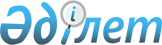 Қ.С.Сейдгапбаров туралыҚазақстан Республикасының Тұңғыш Президенті Елбасының 2019 жылғы 24 сәуірдегі № 8 шешімі
      Қанат Серікұлы Сейдгапбаров Қазақстан Республикасы Қауіпсіздік Кеңесінің Құқық қорғау жүйесі бөлімінің меңгерушісі болып тағайындалсын.
					© 2012. Қазақстан Республикасы Әділет министрлігінің «Қазақстан Республикасының Заңнама және құқықтық ақпарат институты» ШЖҚ РМК
				
      Қазақстан Республикасының
Тұңғыш Президенті – Елбасы

Н.НАЗАРБАЕВ
